Моя семья  в годы 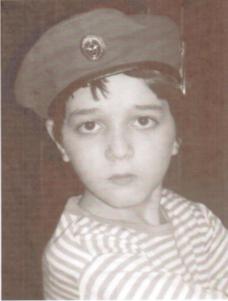  Великой Отечественной войныКожуркин Алексей, 7а класс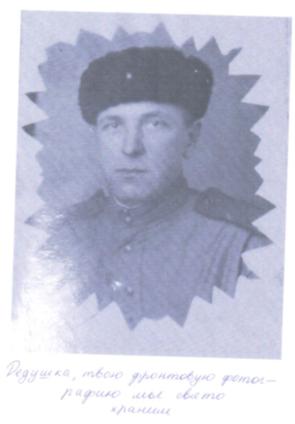 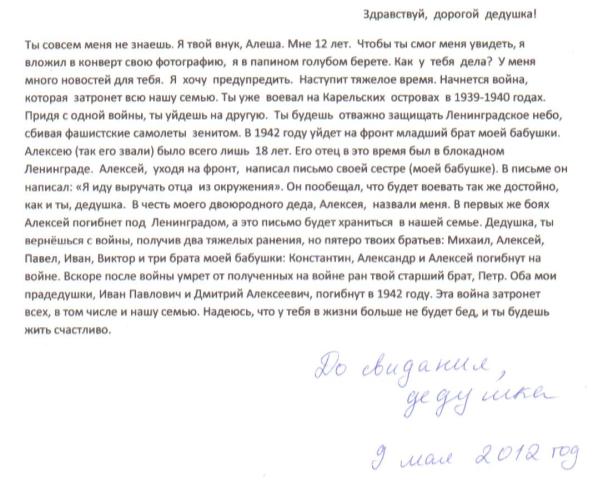 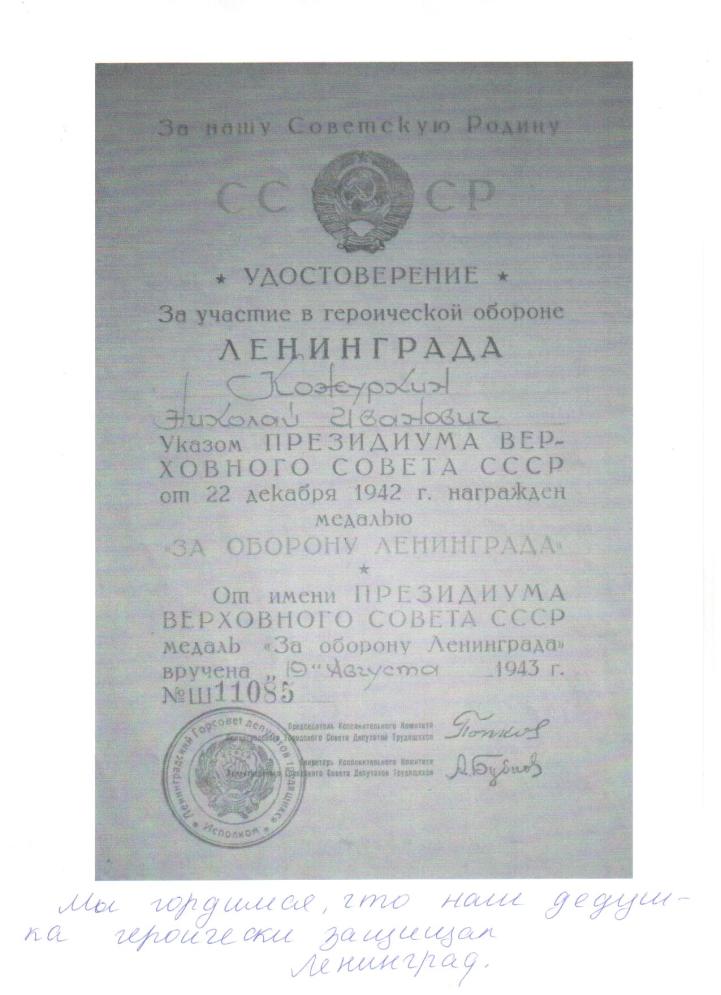 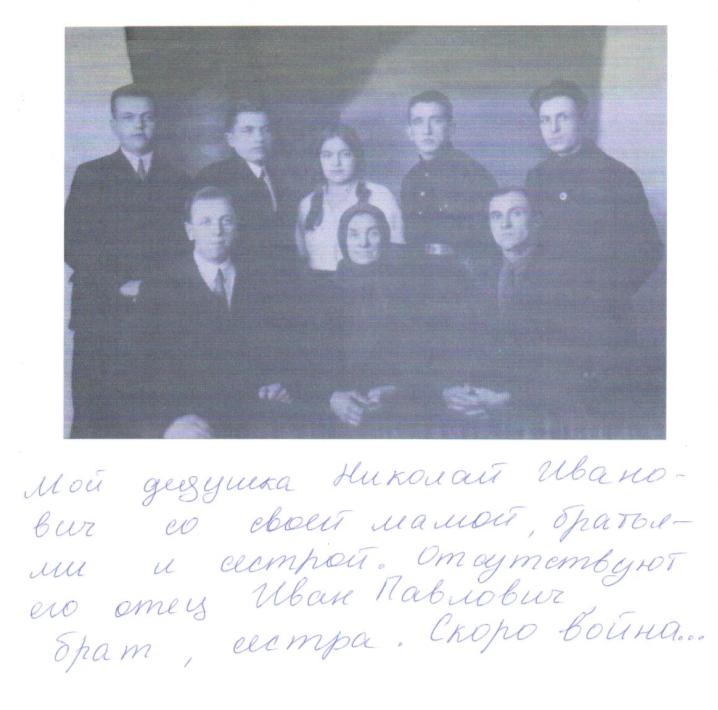 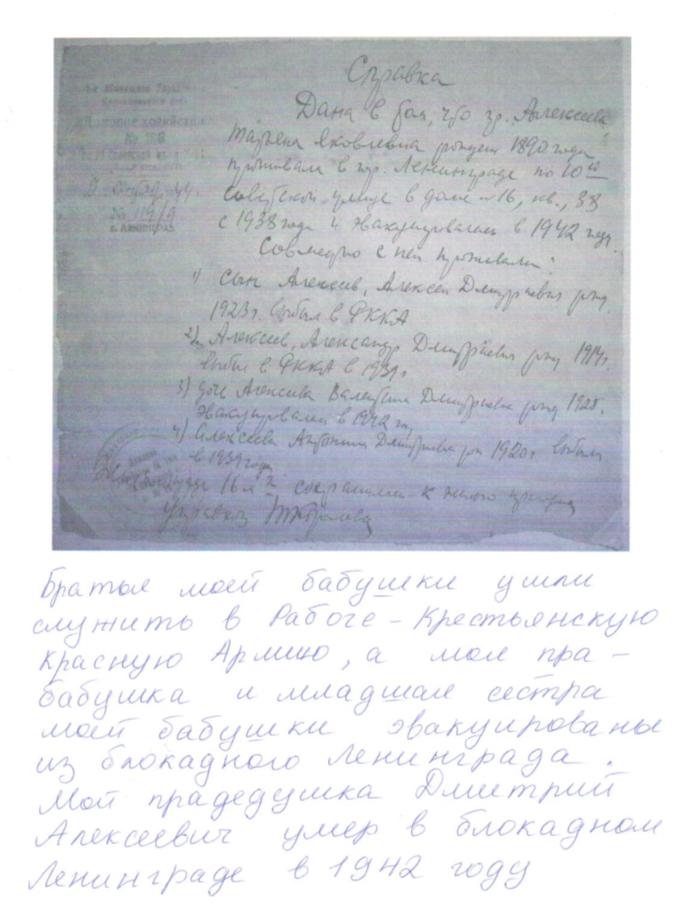 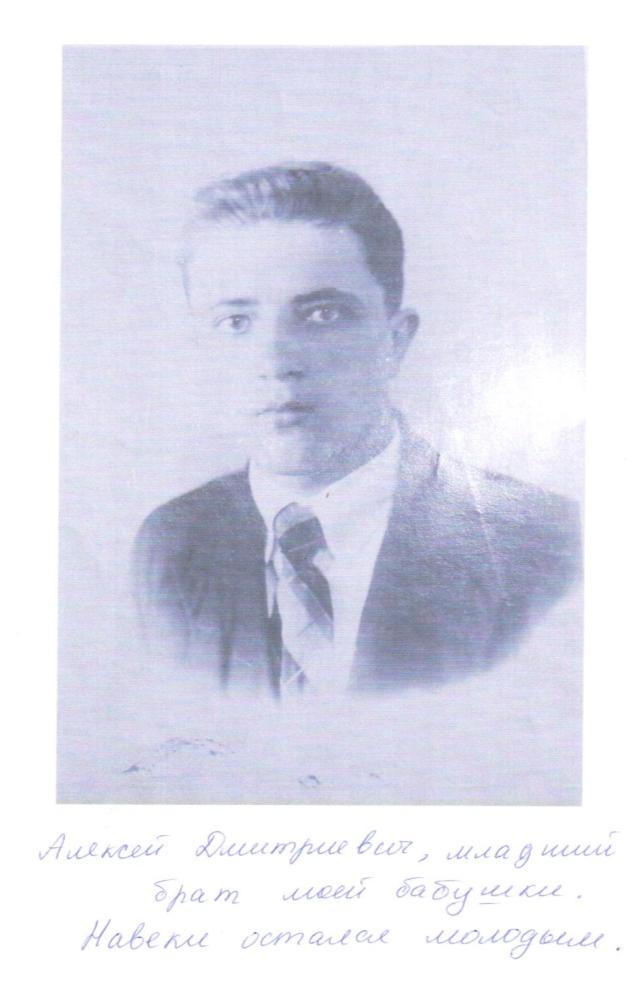 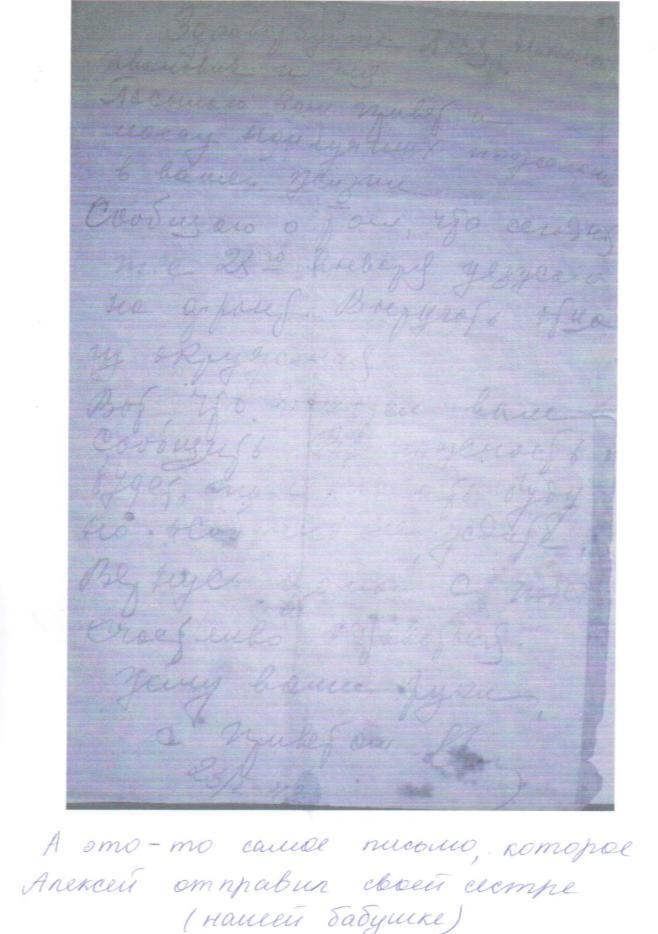 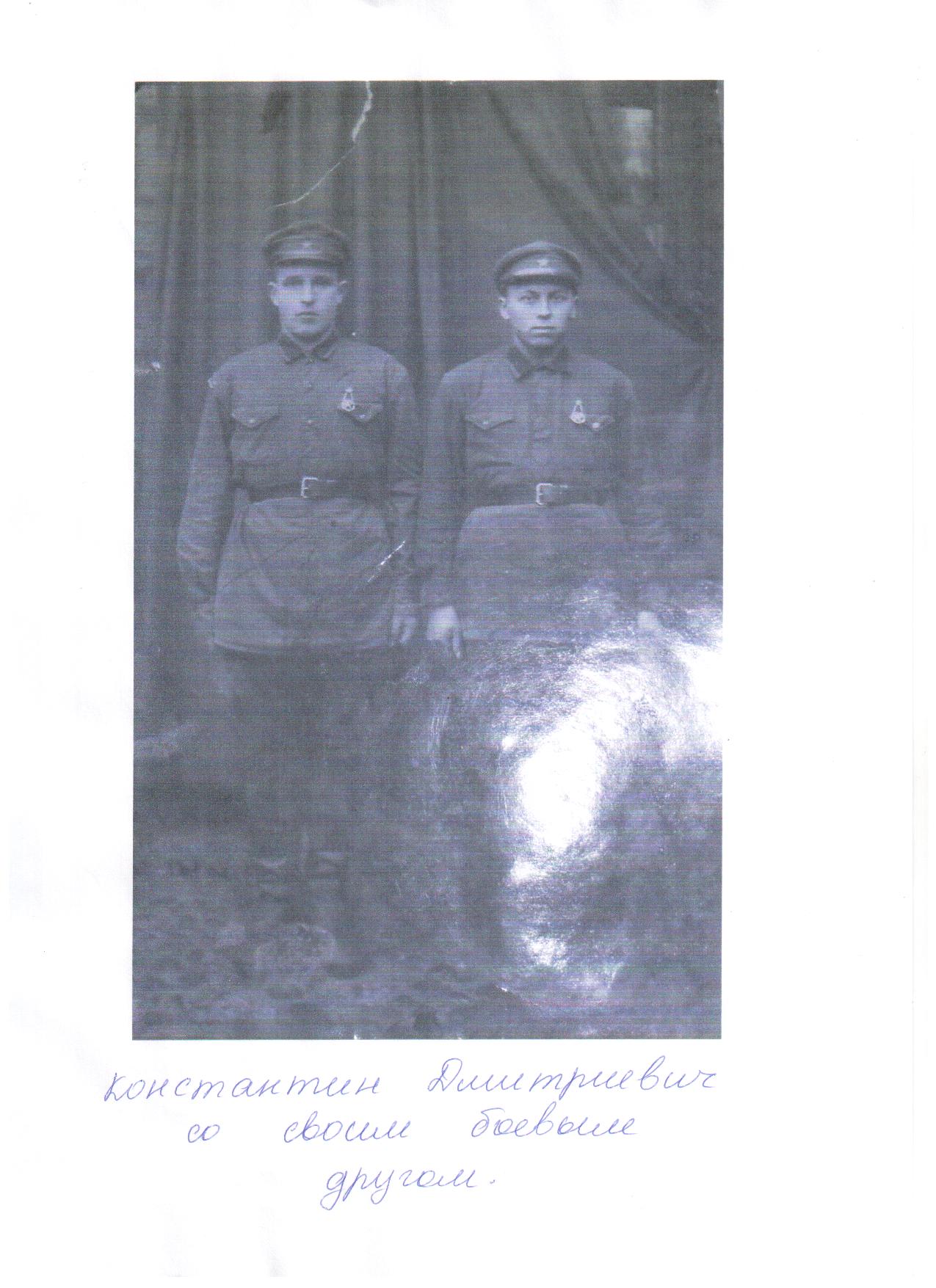 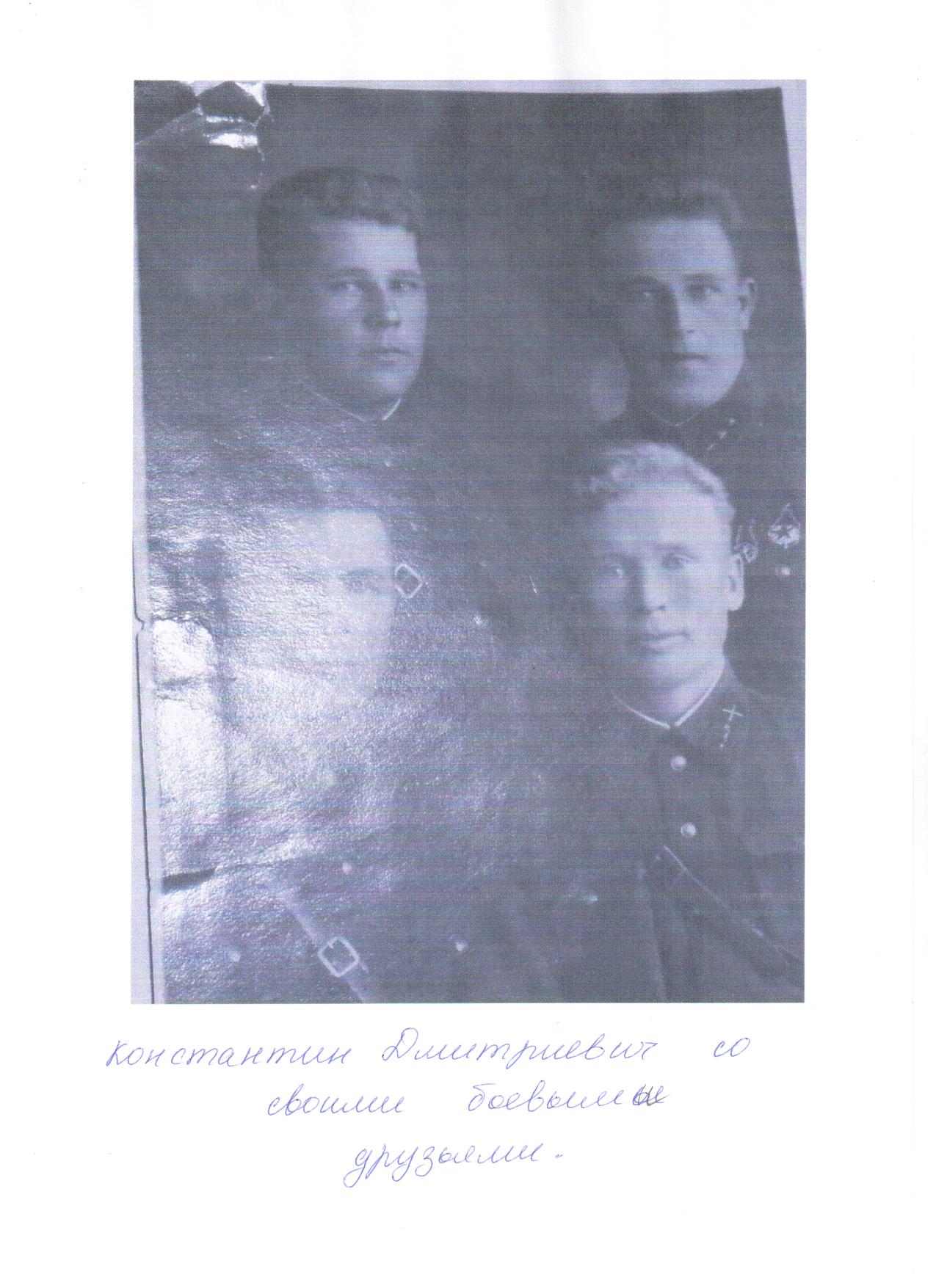 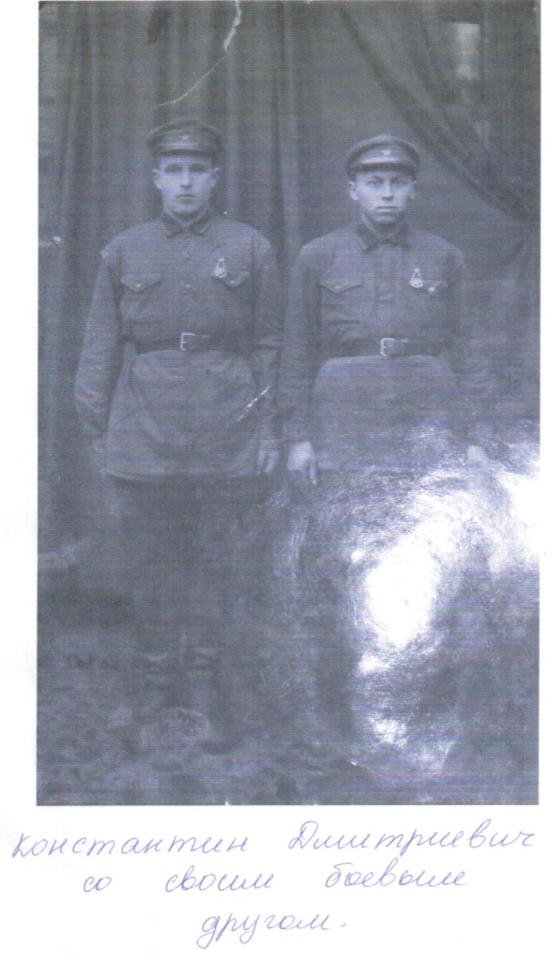 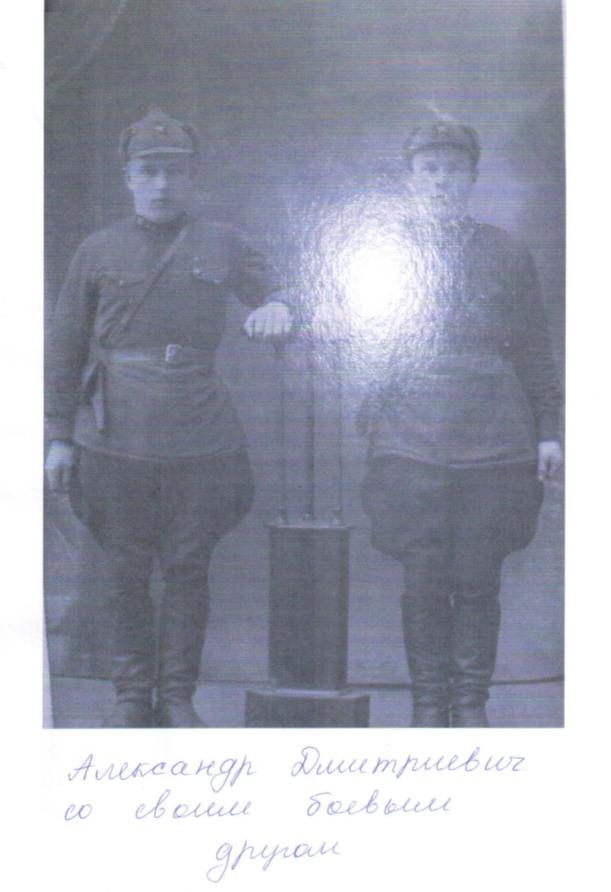 